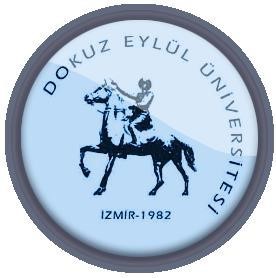 T.C.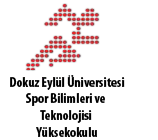 DOKUZ EYLÜL ÜNİVERSİTESİSPOR BİLİMLERİ VE TEKNOLOJİSİ YÜKSEKOKULU BEDEN EĞİTİMİ VE SPOR ÖĞRETMENLİĞİ BÖLÜMÜ ÖZEL YETENEK SINAVI BİLGİLENDİRME KILAVUZU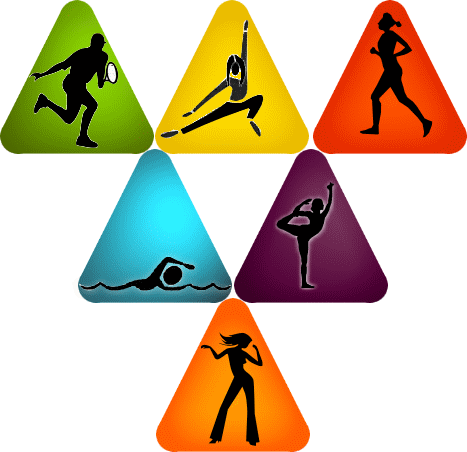                                                                   2016                                                                           İZMİRSpor Bilimleri ve Teknolojisi Yüksekokulu D.E.Ü Sağlık Yerleşkesi 35340 İnciraltı -  İZMİR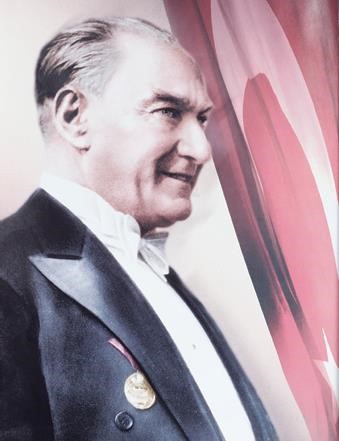 Ben Sporcunun; Zeki, Çevik ve Aynı Zamanda Ahlaklısını Severim.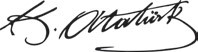 T.C.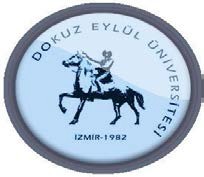 DOKUZ EYLÜL ÜNİVERSİTESİSPOR BİLİMLERİ VE TEKNOLOJİSİ YÜKSEKOKULU2016 ÖZEL YETENEK SINAV KILAVUZUOKUL YÖNETİMİ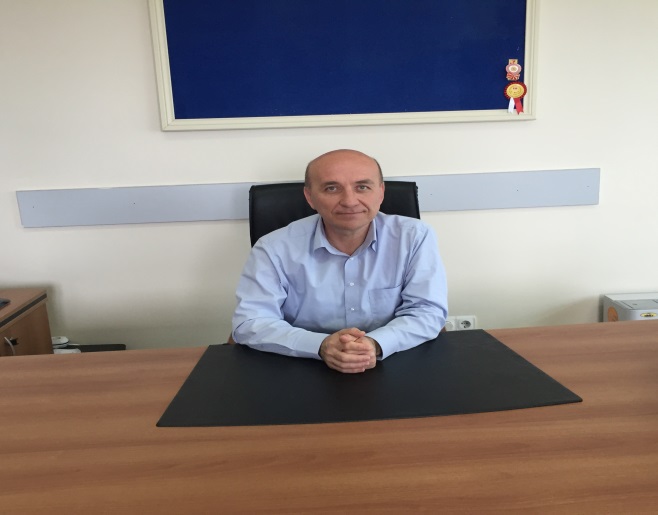  MüdürProf. Dr. Osman AÇIKGÖZ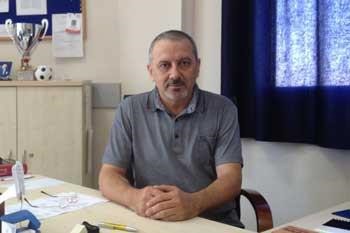 Müdür Yrd.Yrd. Doç. Dr. M. İsmet TOK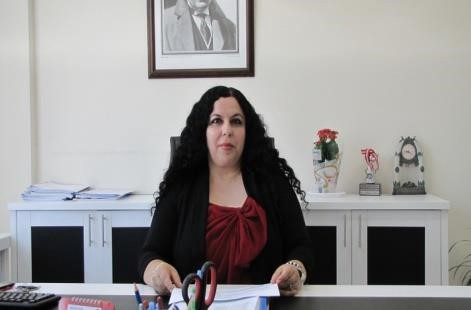 Yüksekokul Sekreter V.Gülnar ÇELİKAkademik KadroProf. Dr. Osman Açıkgöz ( Müdür)Yrd. Doç. Dr. M. İsmet Tok (Müdür yrd, Bed. Eğt. Öğr. Bl. Bşk )Prof. Dr. Gürbüz Büyükyazı (Antrenörlük Eğitimi Bl. Bşk.) Prof. Dr. Özkan Tütüncü (Rekreasyon Bölümü Bşk.) Yrd. Doç. Dr. Aksel Çelik Yrd. Doç. Dr. Gamze ÜngürYrd. Doç. Dr. Tuğbay İnan Yrd. Doç. Dr. Erkan Günay Yrd. Doç. Dr. Pınar Tatlıbal Öğr. Gör. Dr. Mert Tunar Öğr. Gör. Dr.Celal Gençoğlu Öğr. Gör. Dr. Hikmet Gümüş Okutman Hakan ŞerifoğluAraş. Gör. Fırat ÖzdalyanAraş. Gör. Merve Koca KosovaAraş. Gör. Sercin Kosova Araş. Gör. Caner Çetinkaya Uzman İpek AydınKatılan tüm adaylara sağlık, başarı ve mutluluk dileklerimle.Prof. Dr. Osman AÇIKGÖZBEDEN EĞİTİMİ VE SPOR ÖĞRETMENLİĞİ BÖLÜMÜKONTENJANOkulumuzun Beden Eğitimi ve Spor Öğretmenliği Bölümü kontenjanı 17 Erkek, 13 kadın, toplam 30 öğrenciden oluşmaktadır.Değerli Adaylar;Aşağıda belirtilen tabloda sınav ile ilişkin önemli tarihler yer almaktadır. Sınav öncesi, esnası ve sınav sonrasında sizin için önemli olacak olan tarihleri dikkatlice okuyunuz. Tablo 1Önemli Not:  Belirtilen tarihler sınav komisyonu tarafından değiştirilebilir veya uzatılabilir.* Sporcu özgeçmiş puanlarına ilişkin olarak yapılacak olan itirazlar 29 Haziran 2016 tarihi mesai bitimine kadar yapılır.ÖZEL YETENEK SINAVI (ÖZYES) ÖN KAYIT ve SINAV TARİHLERİÖzel yetenek Sınavına katılmak için her aday 27-28–29 Haziran 2016 tarihleri arasında gerekli belgelerle okulumuz öğrenci işlerine şahsen müracaat ederek, ön kayıt işlemlerini tamamlayacaktır. Posta yoluyla yapılan başvurular kabul edilmez.ÖZYES BAŞVURU ŞARTLARI:Türkiye Cumhuriyeti (T.C) vatandaşı olmak,Adayın konuşma, sağlık ve fiziksel herhangi bir engeli bulunmamak,Daha önce bir Yüksek Öğretim Kurumundan disiplin nedeniyle çıkarılmış olmamak,Adaylar, 2016 YGS sınavı YGS-1, YGS-2, YGS-3, YGS-4, YGS-5 veya YGS-6 puan türlerinin her hangi birinden 230 ve üzeri puan almış olması gerekmektedir.Milli sporcular (milli sporcu belgesi aslı ile birlikte) başvuru için milli olduklarını belirten ilgili makamlardan alınmış belge getirmek şartıyla en az 230 puan almış olmak,Liselerin spor alan / kol bölümünden mezun olan adaylar en az 230 ve üzeri puan almış olmak,Eğer adaylar Sporcu Özgeçmiş Puanından faydalanmak istiyorlarsa gerekli belgeleri Gençlik Hizmetleri ve Spor Genel Müdürlüğü veya aynı zamanda İlgili Federasyonca onaylı olarak beyan etmeleri zorunludur.Tüm adaylar, gerekli şartları sağlamak koşulu ile Beden Eğitimi ve Spor Öğretmenliği programlarına başvurabilirler.BAŞVURULAR İÇİN GEREKLİ BELGELER:Form	dilekçe	web	sayfamızdan (http://web.deu.edu.tr/sbt/)	çıktısı	alınarak doldurulacaktır,Son bir ay içinde çekilmiş 3 adet vesikalık fotoğraf,Nüfus cüzdanının fotokopisi (kayıt esnasında aslı gösterilecektir),Lise diplomasının fotokopisi (kayıt esnasında aslı gösterilecektir),2016 YGS Sonuç Belgesi,Sağlık Raporu; (“Beden Eğitimi ve Spor Yüksekokulu Bölümlerinin  Özel  Yetenek Sınavına Girmesinde Sakınca Yoktur” ibareli ve fotoğraflı  resmi  bir  sağlık kuruluşundan alınmış belge)Varsa, Sporcu Özgeçmiş Belgesi.Milli sporcular için Gençlik Hizmetleri ve Spor Genel Müdürlüğü’nden alınmış; Millilik Belgesinin aslı veya fotokopisi, en az üç yıllık lisanslı sporcu için, Federasyonİl teşkilatlarından alınacak; Sporcu Bilgi Formu aslı, başarılı sporcular için; Sportif Başarı Belgesi aslı veya noter onaylı örneği, (fotokopisini verenler aslını kayıt esnasında ibraz etmek zorundadır)ÖZYES İÇİN UYULMASI GEREKLİ KURALLARAdaylar sınavın tüm aşamalarına, tarafımızdan verilecek olan göğüs numarası ile katılmak mecburiyetindedir.Sınavın yapılacağı alanda, ismi okunan adaylar “Sınav Giriş Kartı” ve “özel kimlik belgesi” ile birlikte giriş kontrol masasına müracaat etmek zorundadır.       Adaylara ön kayıt esnasında verilen kılavuzda belirtilen sınav günü programlarına aynen uyulacak olup, çok zorunlu hallerde olabilecek muhtemel değişikliklerde adaylarımız web sayfamız (http://web.deu.edu.tr/sbt/) üzerinden bilgilendirilecektir.SINAV UYGULAMALARISınavlar 13-14-15 Temmuz 2016 tarihlerinde saat 08.30’da başlayacaktır. Sınav Dokuz Eylül Üniversitesi İnciraltı Yerleşkesi Spor Salonunda yapılacaktır. Sınava spor kıyafeti ile girilecektir. Adaylar test uygulamasından önce, özel kimlik belgesi ve sınav giriş kartını görevlilere teslim edecektir. Bu belgeleri teslim edemeyen adaylar, sınava giremezler. ÖZYES sınav uygulamaları Sürat testi, Mekik Koşu testi ve Cimnastik serisinden oluşmaktadır. Tüm adaylar aynı testlere tabi tutulurlar.Mekik Koşu Testi (Shuttle Run Test)	: 13 Temmuz 2016Cimnastik Serisi	: 14 Temmuz 201630m. Sürat Testi	: 15 Temmuz 2016Sağlıkla ilgili uyarıÖzel yetenek sınavı yüksek şiddetli fiziksel aktiviteler içermektedir. Ayrıca, Spor Bilimleri ve Teknolojisi Yüksekokulunda sürdürülen eğitim/öğretim programı yüksek şiddetli fiziksel aktiviteler olan dersleri içermektedir. Bu nedenle Yüksekokul giriş sınavına başvuran adaylar gerek sınav ve gerekse eğitim süresince karşılaşılması muhtemel riskler konusunda her türlü sorumluluğun kendilerine ait olduğunu Kabul etmiş sayılırlar.Sınavla ilgili uyarıSınav esnasında teknik nedenlerden dolayı hakkını kullanamayan veya kullandığı halde skoru belirlenemeyen adaylara sınav komisyonunun kararıyla bir hak daha verilir.BEDEN EĞİTİMİ VE SPOR ÖĞRETMENLİĞİ BÖLÜMÜ GİRİŞ SINAVI                                            GENEL PUAN TABLOSUA- Uygulamalı Yetenek Sınav Puanı :....................................................................... 50 puanB-Sporcu Özgeçmişi …………………………………………………………… 50 puan                                                                                                                   Toplam: 100 puanÖnemli Not: Uygulamalı yetenek sınavında Mekik Koşu Testi, 30m. Sürat Testi ve Cimnastik serisinin herhangi birisinden hiç puan alamayanlar(0) ve Mekik koşu testi, 30m. Sürat testi ve cimnastik serisi toplamından 15 puan alamayan adaylar genel değerlendirmeye giremez.Ancak belirtilen kontenjanların dolmaması durumunda, 15 puan barajı altında kalan adaylardan en yüksek puandan başlamak kaydıyla eksik kontenjan sayısı Kadar aday hesaplamaya dahil edilecektir.              1)MEKİK KOŞU TESTİ;Bu test, 20 metre uzunluğundaki düz bir kulvarda, koşu temposunun metronom cd’den gelen “sinyal” sesi ile ayarlandığı ve kişinin 20 m’lik kulvarın iki ucu arasında, aynı hat üzerinde, sinyal sesine uygun bir koşu temposuyla gidip gelmesini içerir. Testin başında adaylar kendilerine ayrılan kulvarların başında hazır bulunurlar. Adayların koştukları her 20 m. bir mekik olarak kayıt edilir. Koşu hızı 8 km/saat ile başlar ve her dakika 0.5 km/saat artar (Test metronomu Yüksekokulumuz web sayfasında verilecektir). Koşu parkurunun her iki tarafında 20 m çizgilerinden içe doğru 1 metrelik Alan vardır. Sinyal sesi geldiğinde adayın 1 m. çizgisini yakalamış olması ve sonrası 20 m. çizgisine temas ederek dönmesi gerekir (Adayların çizgiye erken gelmesi durumunda sinyal sesini beklemek zorundadır). Bu süreç, aday testi kendi isteğiyle bırakana veya arka arkaya 3 hata yapana Kadar devam Eder. Üçüncü hatasındaki 20 m. kayıtlara geçmeden testi sonlanmış olur. Sinyal sesi geldiğinde adayın 1 m.Çizgisini yakalayamaması bir hata olarak kabul edilir.Testin sonlandırılmasına neden olacak hatalar;-Aday test esnasında her mekiğin tam olarak kabulü için 20 m. çizgisine basmak zorundadır. Aksi durumda aday diskalifiye edilir.-Hatalar arka arkaya yapılmış olmalıdır, hatalar arka arkaya yapılmamışsa test devameder.Arka arkaya yapılan üçüncü hatada test sonlandırılır-Adayın üst üste iki hata yaparak üçüncü hatayı yapmadan testi kendisinin sonlandırmasıdurumunda; yapılan iki hatalı mekik test sonucuna dahil edilir.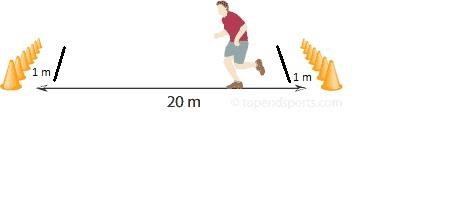 Erkekler Puan Tablosu	Kadınlar Puan Tablosu2)30m. SÜRAT TESTİ;Adayların 30 metrelik düz bir kulvarda, başlangıç ve bitiş çizgileri arasındaki koşu süresinin ölçüldüğü bir testtir. Süre fotosel ile ölçülecektir. Koşu testi 1 metre geriden başlatılacaktır. Adaylar en az 3 dakika arayla iki deneme gerçekleştirebilirler. İki denemede elde edilen derecelerden iyisi değerlendirmeye alınacaktır. İlk hakkında tam puan alan adaylara ikinci hakları kullandırılmaz.30 Metre Sürat Testi sonucuna göre alınacak puanlar, aşağıdaki puan tablolarında verilmiştir.Erkekler Puan Tablosu	Kadınlar Puan Tablosu3-) CİMNASTİK SINAVI1-KıyafetKadın Adaylar: Kadın adaylar, cimnastik mayosu ya da cimnastik yapmaya uygun tayt ve vücuda yapışan atlet, ayaklarda ise cimnastik patiği veya çıplak ayakla veya soket çorap ile sınava girmek zorundadırlar. Uzun saçlı adaylar saçlarını toplamalıdır ya da topuz yapmalıdır. Adayın sınav esnasında üzerinde herhangi bir aksesuar bulunmamalıdır. Göğüs ve kalça bölgesini tam örten kıyafetler giyilmelidir.Erkek Adaylar: Erkek adaylar, vücuda yapışan cimnastikçi atleti ve cimnastikçi taytı, ya da cimnastik yapmaya uygun tayt ve vücuda yapışan atlet, ayaklarda ise cimnastik patiği, soket çorap veya çıplak ayakla ile sınava girmek zorundadırlar. Uzun saçlı adaylar saçlarını toplamalıdır. Adayın sınav esnasında üzerinde herhangi bir aksesuar bulunmamalıdır. 2- Cimnastik hareketlerine başlamadan önce aday jürinin başlangıç için onay hareketini beklemeli ve sonrasında sınav alanına girmelidir. Uygun bir şekilde (tek kolunu yukarı kaldırarak) selam verip hareketleri uygulamalı, ardından aynı şekilde selam vererek jürinin onayını da alarak alanı terk etmelidir.Aday, cimnastik sınavı öncesinde, sırasında ve sonrasında jüri ya da sınav görevlileri ile sözlü iletişim kuramaz.Cimnastik sınavında adayların göğüs numarasına göre sınava girmesi zorunludur. Aksi halde adayın sınavı geçersiz sayılır.Cimnastik Sınavı HareketleriDeğerlendirme KriterleriAçıklamalar ve Puan KesintileriJüri istediği hareket sırasında ve tek tek adaydan hareketleri uygulamasını ister. İki hareket arasında bağlantı istenmez. Her hareket tek başına değerlendirilir. Planör, spagat ve otur uzan hareketlerinde 2 saniye beklenmelidir.Her hareketin yapımı için adayın tek hakkı vardır. Hareket tekrarı yapılmayacaktır.Tüm hareketler esas duruşla başlayıp, esas duruşla bitirilmelidir. (yapılmadığı takdirde her defasında 0.50 puan kesinti uygulanır)Hareket sırasında, öncesinde ve sonrasında fazladan adımlar yapılmamalıdır (fazladan her adım için 0.30 puan kesinti uygulanır).Hareketlerin açı, genlik ve teknik hataları için kesintileri;Küçük (hafif) hatalar için: 15 dereceye kadar açı sapması, küçük denge kayıpları, genlikte hafif yetersizlik, hareket tekniğinde küçük hata yapılması =0.30 puan kesinti (her defasında)Orta (belirgin) hatalar için: 30 dereceye kadar açı sapması, belirgin denge kayıpları, teknikte belirgin bozukluk, genlikte belirgin yetersizlik = 0.50 puan kesinti (her defasında)Büyük (çok fazla) hatalar için: 45 dereceye kadar açı sapması, çok hatalı uygulanan teknik, genlikte çok fazla yetersizlik = 0.70 puan (her defasında)         7- Yapılan kesintiler hareketin değerinden fazla ise hareket puanı “0” kabul edilir.Geçersiz sayılan hareketin değeri “0” puandır. 9-  Hareketin geçersiz sayıldığı durumlar:Düşmeler veya denge kayıpları sonucunda elin yerle temasıİstenilen 2 saniye beklemenin yapılmamasıHareket tekrarıHareketi uygulamamaHareketin tamamen yanlış teknikle yapılmasıÖnemli Not: Adayların uygulama testleri esnasında sınav kuralları dışı davranış, sınav düzenini bozucu hareketlerinin tespiti sonucunda Sınav Sonuç Değerlendirme Komisyon tarafından diskalifiye edilir.SPOR BİLİMLERİ VE TEKNOLOJİSİ YÜKSEKOKULU BEDEN EĞİTİMİ VE SPOR ÖĞRETMENLİĞİ BÖLÜMÜ ÖN KAYIT VE ÖZEL YETENEK SINAVLARI YÖNERGESİ AmaçMadde 1 - Bu yönergenin amacı Dokuz Eylül Üniversitesi Spor Bilimleri ve Teknolojisi Yüksekokulu Beden Eğitimi ve Spor Öğretmenliği Bölümüne alınacak öğrencilerin belirlenmesi için yapılacak Özel Yetenek Sınavına (ÖZYES) ilişkin uygulama esaslarının belirlenmesidir.ÖnKayıtMadde 2 - Spor Bilimleri ve Teknolojisi Yüksekokulu Beden Eğitimi ve Spor Öğretmenliği Bölümü özel yetenek sınavına katılabilmek için, bir adayın süresi içinde ön kayıt işlemlerini tamamlamış olması gerekir. Adayların ön kayıt yaptırabilmeleri için, Dokuz Eylül Üniversitesi Senatosu tarafından o öğretim yılı için belirlenerek ilan edilen YGS taban puanına veya daha yüksek bir puana sahip olmaları gerekir.Önkayıtta İstenen Belgeler:-Başvuru Formu-2016 YGS Sonuç Belgesinin fotokopisi-Mezuniyet Belgesi  -Nüfus cüzdanı fotokopisi-3 adet fotoğraf ( 4,5 x 6 cm ebadında, adayın açık olarak tanınmasına imkan verecek şekilde Kılık Kıyafet Yönetmeliğine uygun ve yeni çekilmiş)-Sağlık Raporu (Spor Bilimleri ve Teknolojisi Yüksekokulu Özel Yetenek Sınavına girmesinde sakınca yoktur" ibareli herhangi bir resmi sağlık kurumundan alınmış belge) -Varsa sporcu özgeçmiş belgesiEksik belge ile yapılan başvurular kabul edilmeyecek ve değerlendirmeye alınmayacaktır.Sınav Komisyonlarının Oluşturulması Ve Sınav ProgramlarıMadde 3 – Sınav; Mekik koşusu, Cimnastik ve Sürat testi sınavı olmak üzere 3 aşamadan oluşur ve varsa Sporcu Özgeçmiş Puanı (SÖP) sınav puanına eklenir. Sınav programı her yıl Yüksekokul Yönetim Kurulu tarafından belirlenerek uygulanır. Sınavların yürütülmesi için gerekli kurulların oluşturulmasından Spor Bilimleri ve Teknolojisi Yüksekokulu Yönetimi sorumludur. Sınav;ÖZYES Sınav Komisyonu,ÖZYES Ön Başvuru Komisyonu,ÖZYES Sınav Sonuç Değerlendirme Komisyonu, -	ÖZYES Hukuk komisyonu, tarafından yürütülür.Sınav komisyonlarında görevlendirilecek asil ve yedek üyeler her yıl, Yüksekokul Yönetim Kurulu tarafından belirlenir. Komisyonlar biri Başkan olmak üzere en az 3 kişiden oluşur. Gerekli durumlarda her komisyonun altında görev yapabilecek alt komisyonlar oluşturulabilir.Özel Yetenek Sınavının YapılmasıMadde 4 – Eleme ve sıralama niteliğindeki Özel Yetenek Sınavı Yüksekokul Yönetim Kurulunca kabul edilen esaslara göre yapılır.Genel değerlendirmeye girebilmek için adaylar Mekik Koşu Testi, 30m. Sürat Testi ve Cimnastik serisinin herhangi birinden sıfır (0) almamalı ve Mekik koşu testi, 30m. Sürat testi ve Cimnastik serisi toplamından 15 puan ve üzeri puanlar almaları gerekmektedir.Madde 5 – ÖSYS Yükseköğretim Programları ve Kontenjanları Kılavuzunda yer alan ‘ Özel Yetenek Gerektiren Eğitim Programları ile ilgili işlemler’’ de belirtilen hesaplamalar dikkate alınarak adayların yerleştirme puanı hesaplanır.Madde 6 –Adayların başarı puanları eşitliği durumunda adayın YGS puanı dikkate alınır.Madde 7 –Adayların yetenek sınavında almış oldukları toplam puana, her yıl Yüksekokulumuz Yönetim Kurulu tarafından belirlenen Sporcu Özgeçmişi puan tablosunda belirtildiği gibi puan eklenir.Madde 8- Asil ve yedek aday listeleri ile kesin kayıt hakkı kazananlara dair kesinleşmiş listeler Yüksekokul Müdürlük makamının onayından sonra açıklanır.Madde 9 – Asil listede ilan edilen öğrencilerin kesin kayıtları Spor Bilimleri ve Teknolojisi Yüksekokulu Öğretim ve Sınav Uygulama Esaslarına uygun olarak yapılır. Kontenjan açığı olduğu takdirde bu açık yedek listeden doldurulur. Kayıt işlemlerinin tamamlanamaması durumunda Yüksekokul Yönetim Kurulunun kararıyla yeni bir kayıt tarihi tespit edilebilir. Bu süre geçtikten sonra kontenjan açığı olsa bile kesin kayıt yapılamaz.Madde 10 – Bu yönerge, Üniversite Senatosu tarafından kabulü tarihinden itibaren yürürlüğe girer.Madde 11 – Bu yönerge Dokuz Eylül Üniversitesi Rektörü tarafından yürütülür.SPORCU ÖZGEÇMİŞ PUANI HESAPLAMABİREYSEL SPOR BRANŞLARINDA SPORCU ÖZGEÇMİŞ PUANLAMA TABLOSU# Olimpik Branşlar;Yaz oyunları; Su Sporları (Yüzme, atlama, senkronize yüzme, sutopu), Okçuluk, Atletizm, Badminton, Beyzbol, Basketbol, Boks, Kano, Bisiklet, Binicilik, Eskrim, Futbol, Cimnastik, Hentbol, Hokey, Judo, Modern Pentatlon, Kürek, Yelken, Atıcılık, Softball, Masa Tenisi,Taekwondo, Tenis, Triatlon, Voleybol, Halter, GüreşKış	oyunları:	Biatlon,	Bobsleigh,	Curling,	Buz	Hokeyi,	Luge,	Paten,	Kayak (Kaynak: Spor Genel Müdürlüğü  - sgm.gsb.gov.tr)Olimpik olmayan branşlarda puanlama aşağıdaki gibidir:A Milli : 30 puan B Milli : 20 puanC Milli, Okul sporları milli ve ilgili branşın en üst ligi/şampiyonası ilk 3’te yer almak: 15 P. İlgili branşta Gençler-liseler kategorisinde ilk 3’te yer almak: 10 puan                         TAKIM SPORLARI SPORCU ÖZGEÇMİŞ PUAN TABLOSU# Olimpik Branşlar;Yaz oyunları: Su Sporları (Yüzme, atlama, senkronize yüzme, sutopu), Okçuluk, Atletizm, Badminton, Beyzbol, Basketbol, Boks, Kano, Bisiklet, Binicilik, Eskrim, Futbol, Cimnastik, Hentbol, Hokey, Judo, Modern Pentatlon, Kürek, Yelken, Atıcılık, Softball, Masa Tenisi,Taekwondo, Tenis, Triatlon, Voleybol, Halter, GüreşKış oyunları: Biatlon, Bobsleigh, Curling, Buz Hokeyi, Luge, Paten, KayakOlimpik olmayan branşlarda puanlama aşağıdaki gibidir:A Milli : 30 puan B Milli : 20 puanC Milli, Okul sporları milli ve ilgili branşın en üst ligi/şampiyonası ilk 3’te yer almak: 15 p. İlgili branşta Gençler-liseler kategorisinde ilk 3’te yer almak: 10 puanSINAV SONUCU VE PUANLARINA İTİRAZAdayların her test sonucunda elde ettiği dereceler, bilgisayar ortamına aktarılarak değerlendirme programına kaydedilir. Adayın derecesi, sınav giriş kartına sınav komisyonu tarafından yazılır. Adaylar, kendi derecelerini takip ederek eğer bir itirazları varsa, bir dilekçe ile Yüksekokul Sekreterliğine müracaat edebilirler (müracaatlar adayın sınavının bitimini takiben 2 saat içinde yapılır. Şikâyet konusu ÖZYES HUKUK KOMİSYONU tarafından incelenerek karara bağlanır. Gerekliyse kamera kayıtları tekrar izlenerek sonuç adaya bildirilir. Sınav sonuçlarının ilan tarihinden sonra yapılacak itirazlar dikkate alınmaz.SINAV SONUÇLARININ DEĞERLENDİRİLMESİÖZYES Sınavına katılan tüm adayların yerleştirme puanları; Mekik Koşu Testi, Sürat Testi, Cimnastik sınavı ve Sportif Özgeçmiş Belgeleri olmak üzere dört bölümden oluşmaktadır. Teste katılan ancak herhangi bir nedenle terk eden veya diskalifiye edilen adaylar, değerlendirmeye alınmazlar. Ayrıca Uygulamalı yetenek sınavında Mekik Koşu Testi, 30m. Sürat Testi ve Cimnastik serisinin herhangi birisinden hiç puan alamayanlar(0) ve / veya Mekik koşu testi, 30m. Sürat testi ve Cimnastik serisi toplamından 15 puan alamayan adaylar genel değerlendirmeye giremez.Her adayın elde ettiği toplam puanları, sınav komisyonu tarafından sınav değerlendirme komisyonuna iletildikten sonra her adayın standart puanı ve yerleştirme puanı 2015 kitapçığında belirtilen formül ile hesaplanarak ilan edilecektir.SINAV SONUÇLARININ İLANISınav sonuçları, Rektörlük Onayını takiben Üniversitemiz ve Yüksekokulumuz web sitelerinde, sınava katılan tüm adayların ÖSS, AOBP, ÖZYES uygulama derece ve standart puanları ile beraber ilan edilir. Kılavuzda belirtilen kontenjanları kadar kadın ve erkek aday kesin kayıt için hazırlanan asıl liste internet ortamında ve ilan panolarımızda ilan edilerek öğrencilerimize duyurulur. Şayet kazanan adaylardan kesin kayıt süresinde kayıt yaptırmayanlar ile Kontenjanların dolmaması halinde ilan edilecek kontenjan eksiği kadar (kadın ve erkek öğrenci için) yedek listelerde yer alan aday öğrencilerimiz okulumuza kesin kayıtlarını yaptırabileceklerdir.KESİN KAYITOkulumuza kayıt yaptırmaya hak kazananların asıl liste ile yedek listeleri 20-21 Temmuz 2016 tarihinde ilan edilecek olup, kesin kayıtlar 29-31 Ağustos 2016 tarihlerinde yapılacaktır. Kesin kayıt yaptırma hakkını kazanan adaylar aşağıda belirtilen belgeleri tamamlayarak kayıtlarını yaptıracaklardır.KESİN KAYIT İÇİN GEREKLİ BELGELER            1-Adayın YGS Sonuç Belgesi’nin aslı,2-Adayın mezun olduğu okuldan aldığı Lise Diplomasının aslı ya da yeni tarihli Mezuniyet Belgesi’nin aslı. (Başarı belgesi mezuniyet belgesi yerine kullanılmaz),           3-Son altı ay içinde çekilmiş 6 adet 4.5x6 cm boyutlarında vesikalık fotoğraf, 4-Erkek  adayların  askerlikle  ilişkisi  olmadığını  gösterir  belge,  (1986  ve  daha  önce    doğumlulardan istenir),          5-Sağlık kurul raporu,                        YEDEK LİSTEDEKİ ADAYLARIN KAYIT İŞLEMİKesin kayıt tarihinin tamamlanmasının ardından eğer kontenjan tamamlanmamışsa daha önceden ilan edilen yedek listesindeki adaylar sırası ile kayıt yaptırmaya hak kazanırlar. Açık kalan kontenjan üniversitemiz web sitesi ve okulumuzun web sitesinden duyurulacaktır. Duyuruda belirtilen tarihler arasında kayıt işlemini gerçekleştirmek isteyen adaylar yukarıda belirtilen aynı belgeleri hazırlamak zorundadır.Açık kalan kontenjanlara yedek kayıt 01 Eylül 2016 tarihi mesai bitimine kadar yapılacaktır.BEDEN EĞİTİMİ ÖĞRETMENLİĞİ BÖLÜMÜ ÖZEL YETENEK SINAVLARINDA GÖREV YAPACAK KOMİSYONLARÖZYES SINAV KOMİSYONU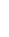 ÖZYES ÖN BAŞVURU KOMİSYONU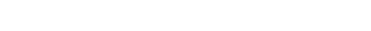 ÖZYES ÖZGEÇMİŞ DEĞERLENDİRME KOMİSYONUSINAV SONUÇ DEĞERLENDİRMEKOMİSYONUÖZYES HUKUK KOMİSYONU(İTİRAZDEĞERLENDİRME)NOT: İlgili komisyonlar yüksekokul yönetimi tarafından oluşturulacaktır.İLETİŞİMDokuz Eylül Üniversitesi Sağlık Yerleşkesi 35340 İnciralti - İZMİR /TürkiyeTel: 90(232) 412 97 07-01	Fax: 90 232 412 97 19	Web site: http://web.deu.edu.tr/sbt/   e-posta sbt@deu.edu.trTelefon:0(232) 412 97 07-01   Faks     :0(232) 412 97 19       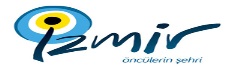 27 – 28-29 Haziran 2016Ön kayıt tarihi01 Temmuz 2016Sporcu Özgeçmiş Puan İlanı*ve İtirazı13-14-15 Temmuz 2016Sınav tarihi20 - 21 Temmuz 2016Asil ve yedek kazananların ilanı29-31 Ağustos 2016Kesin kayıt işlemleri01 Eylül 2016Yedek listeden gelenlerin Kesin kayıt işlemleriYüksekokul YKK. Karar VerecektirKayıt işlemlerinin tamamlanamaması durumunda1-Mekik Koşu Testi (Shuttle Run Test): 15 puan2-Cimnastik Serisi: 15 puan3-30m.Sürat Testi: 20 puanmekikPuan139 ve üstü  15137-  138 14135-136  13133-134 12130-132  11127- 129  10124-126 9121-123  8117-120  7113- 116  6 109 - 112  5105-108   4100- 104   395 - 99    290- 94      1   89 ve altı 0Derece (sn)Puan3,90 ve altı203,91-3,93193,94-3,96183,97-3,99174,00-4,02164,03-4,05154,06-4,08144,09-4,11134,12-4,14124,15-4,17114,18-4,20104,21-4,2394,24-4,2684,27-4,2974,30-4,3264,33-4,3554,36-4,3844,39-4,4134,42-4,4424,45-4,4914,50 ve üstü0ErkeklerPuanAmut takla4 puanÇember4 puanOtur uzan3 puanBurgu (360°)2 puanPlanör2 puanToplam: 15 puanKadınlarPuanAmut takla4 puanÇember4 puanSpagat3 puanBurgu (360°)2 puanPlanör2 puanToplam: 15 puanSIRAÖZELLİKİSTENİLEN BELGELERPUAN1MİLLİ SPORCULAR (A-Sınıfı)(Olimpik branşlar #)Gençlik ve Spor Genel Müdürlüğü’ndenalınmış, Milli oldukları yarışmaların yer tarih ve organizasyon çeşidini belirten resmiMillilik belgesinin aslı ve fotokopisinin (Özerk federasyonlar için federasyon başkanı, özerk olmayan federasyonlar için Gençlik ve Spor Genel Müdürlüğünden en az genel müdür yardımcısı onaylı) kayıt sırasında verilmesi gerekir.502MİLLİ SPORCULAR* (B-Sınıfı)(Olimpik branşlar #)Gençlik ve Spor Genel Müdürlüğü’ndenalınmış, Milli oldukları yarışmaların yer tarih ve organizasyon çeşidini belirten resmiMillilik belgesinin aslı ve fotokopisinin (Özerk federasyonlar için federasyon başkanı, özerk olmayan federasyonlar için Gençlik ve Spor Genel Müdürlüğünden en az genel müdür yardımcısı onaylı) kayıt sırasında verilmesi gerekir.453MİLLİ SPORCULAR (C-Sınıfı) veBireysel sporlarda büyükler kategorilerinde kulüplerarası, Türkiye Şampiyonaları’nda ilk 3 içerisinde yer almak(Olimpik branşlar #)Gençlik ve Spor Genel Müdürlüğü’ndenalınmış, Milli oldukları yarışmaların yer tarih ve organizasyon çeşidini belirten resmiMillilik belgesinin aslı ve fotokopisinin (Özerk federasyonlar için federasyon başkanı, özerk olmayan federasyonlar için Gençlik ve Spor Genel Müdürlüğünden en az genel müdür yardımcısı onaylı) kayıt sırasında verilmesi gerekir.İlgili Federasyon veya Gençlik Spor Genel Müdürlüğü onaylı yarışma sonuç belgesi404Okul Sporları Milli Sporcular            (Olimpik branşlar #)Okul Sporları federasyonundan, Milli olduklarıyarışmaların yer tarih ve organizasyon çeşidini belirten resmi Millilik belgesinin aslı ve fotokopisinin kayıt sırasında verilmesi gerekir.385Bireysel    sporlarda    genç    ve    büyükkategorilerinde kulüplerarası veya ferdi müsabakalarda düzenlenen Türkiye Şampiyonaları’nda ilk 6 içerisinde yer almak.(Olimpik branşlar #)İlgili Federasyon veya Gençlik Spor GenelMüdürlüğü onaylı yarışma sonuç belgesi356Bireysel    sporlarda    genç    ve    büyükkategorilerinde kulüplerarası veya ferdi müsabakalarda düzenlenen Türkiye Şampiyonaları’nda ilk 12 içerisinde yer almak. Lig usulü branşlarda en üst ligde yarışmak.(Olimpik branşlar #)İlgili  Federasyon  veya	Gençlik  Spor  GenelMüdürlüğü onaylı yarışma sonuç belgesi307Bireysel	sporlarda	yıldızlarkategorilerinde kulüplerarası, okullar arası (yıldız ve genç) ve ferdi müsabakalarda düzenlenen Türkiye Şampiyonaları’nda ilk 3 içerisinde yer almak(Olimpik branşlar #)İlgili Federasyon veya Gençlik Spor GenelMüdürlüğü onaylı yarışma sonuç belgesi ve Milli Eğitim’den Onaylı Müsabaka cetveli258Bireysel sporlarda yıldız, genç ve büyükkategorilerinde kulüplerarası, okullar arası ve ferdi müsabakalarda düzenlenen bölgesel şampiyonalarda ilk 3’e girmek, lig usulü branşlarda 2.sıradaki ligde yarışmak.(Olimpik branşlar #)İlgili federasyon ve Gençlik Spor Genel Müdürlüğü onaylı yarışma sonuç belgesi209Her hangi bir branşta 3 yıl lisanslı sporyapmış olmak.İlgili Federasyon veya Gençlik Spor GenelMüdürlüğünden onaylı belge    5SIRAÖZELLİKİSTENİLEN BELGELERPUAN1MİLLİ SPORCULAR (A-Sınıfı)(Olimpik branşlar #)Gençlik ve Spor Genel Müdürlüğü’ndenalınmış, Milli oldukları yarışmaların yer tarih ve organizasyon çeşidini belirten resmi Millilik belgesinin aslı ve fotokopisinin (Özerk federasyonlar için federasyon başkanı, özerk olmayan federasyonlar için Gençlik ve Spor Genel Müdürlüğünden en az genel müdür yardımcısı onaylı) kayıt sırasında verilmesi gerekir.502MİLLİ SPORCULAR (B- Sınıfı)(Olimpik branşlar #)Gençlik ve Spor Genel Müdürlüğü’ndenalınmış, Milli oldukları yarışmaların yer tarih ve organizasyon çeşidini belirten resmi Millilik belgesinin aslı ve fotokopisinin (Özerk federasyonlar için federasyon başkanı, özerk olmayan federasyonlar için Gençlik ve Spor Genel Müdürlüğünden en az genel müdür yardımcısı onaylı) kayıt sırasında verilmesi gerekir.453MİLLİ SPORCULAR (C- Sınıfı)(Olimpik branşlar #)İlgili Federasyonun* en üst liginde yer almak, Futbol Federasyonunun Süper Ligi ve 1. Liginde yer almak,Gençlik ve Spor Genel Müdürlüğü’ndenalınmıs, Milli oldukları yarısmaların yer tarih ve organizasyon çesidini belirten resmi Millilik belgesinin aslı ve fotokopisinin (Özerk federasyonlar için federasyon baskanı, özerk olmayan federasyonlar için Gençlik ve Spor Genel Müdürlüğünden en az genel müdür yardımcısı onaylı) kayıt sırasında verilmesi gerekir.İlgili Federasyon veya Gençlik Spor Genel Müdürlüğü onaylı 2 adet yarışma sonuç belgesi404Okul Sporları Milli Sporcular (Olimpikbranşlar #)Futbol federasyonu kadınlar 1. Liginde yer almak Futbol Federasyonunun 2. Liginde yer almakOkul Sporları federasyonundan, Milli olduklarıyarışmaların yer tarih ve organizasyon çeşidini belirten resmi Millilik belgesinin aslı ve fotokopisinin kayıt sırasında verilmesi gerekir.İlgili Federasyon veya Gençlik Spor Genel Müdürlüğü onaylı 2 adet yarışma sonuç belgesi385İlgili Federasyonun* 2. Sıradaki ligindeyer almak, ve Futbol Federasyonunun 3. Liginde yer almakİlgili  Federasyon  veya  Gençlik  Spor  GenelMüdürlüğü onaylı 2 adet yarışma sonuç belgesi  356İlgili Federasyonun* 3. Sıradaki ligindeyer almak, Futbol Federasyonunun A2 ve Bölgesel Amatör Liginde yer almak. İlgili  Federasyon  veya  Gençlik  Spor  GenelMüdürlüğü onaylı 2 adet yarışma sonuç belgesi  307Basketbol ve Hentbol 4. Sıradaki liginde yer almak; Voleybol Gençler Liginde Yer almak; Futbol federasyonunun Süper Amatör Liginde, Kadınlar 2. Liginde ve Profesyonel Takımların Gençler Liginde yer almakİlgili  Federasyon  veya  Gençlik  Spor  GenelMüdürlüğü onaylı 2 adet yarışma sonuç belgesi 258Voleybol 4. Sıradaki liginde yer almak; Hentbolda Gençler Liginde yer almak. Basketbolda kulüpler arası Gençler Türkiye Şampiyonasında yer almak. Takım Sporlarında liseler arası Türkiye Şampiyonasında ilk 3 sırada yer almak. Futbol Federasyonunun 1. Amatör Liginde yer almakİlgili  Federasyon  veya  Gençlik  Spor  GenelMüdürlüğü onaylı 2 adet yarışma sonuç belgesi. İl Milli Eğitim Müdürlüğü Onaylı 2 adet Müsabaka cetveli 209Takım Sporlarında liseler arası TürkiyeŞampiyonasında ilk 10 sırada yer almak. Futbol Federasyonunun 2. Amatör Liginde yer almak. Futbol Federasyonunun tüm Amatör Takımlar Gençler Liglerinde yer almakİl Milli Eğitim Müdürlüğü Onaylı 2 adetMüsabaka cetveli 1010Her hangi bir branşta 3 yıl lisanslı sporyapmış olmak.İlgili Federasyon veya Gençlik Spor GenelMüdürlüğünden onaylı belge  5* İlgili federasyonlar: Basketbol, Voleybol, Hentbol liginde oynayan takımlar.* İlgili federasyonlar: Basketbol, Voleybol, Hentbol liginde oynayan takımlar.* İlgili federasyonlar: Basketbol, Voleybol, Hentbol liginde oynayan takımlar.* İlgili federasyonlar: Basketbol, Voleybol, Hentbol liginde oynayan takımlar.